 		Urząd Gminy Olszanka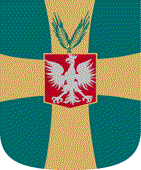 		Olszanka 16, 49-332 OlszankaTel. 77 412 96 82-86 / fax 77 412 96 83 / e-mail: ug@olszanka.plwww.olszanka.pl                                                                                                        Olszanka, dnia  07.11.2022r.IRiOŚ.7234.112.2022.JPPan/ PaniSławomir BarwińskiElżbieta ZawiłaRadni Gminy OlszankaDo wiadomości:Pani Wanda GalantPrzewodnicząca RadyGminy Olszanka	W odpowiedzi na Państwa interpelację zgłoszoną w dniu 27 października 2022 r., data wpływu do tut. Urzędu w dniu 02.11.2022 r. informuję, iż została ona przekazane do Starostwa Powiatowego w Brzegu, ul. Robotnicza 20, 49-300 Brzeg.Wójt Gminy Olszanka/-/ Aneta Rabczewska